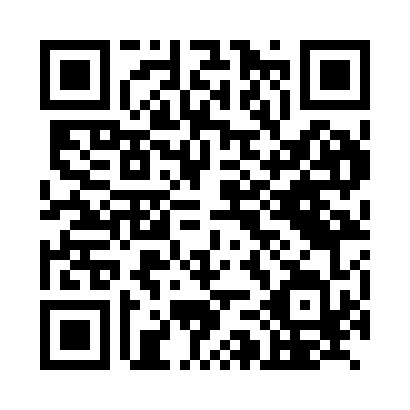 Prayer times for Tchibanga, GabonMon 1 Apr 2024 - Tue 30 Apr 2024High Latitude Method: NonePrayer Calculation Method: Muslim World LeagueAsar Calculation Method: ShafiPrayer times provided by https://www.salahtimes.comDateDayFajrSunriseDhuhrAsrMaghribIsha1Mon5:086:1712:203:326:227:272Tue5:086:1712:193:326:227:273Wed5:086:1712:193:326:217:264Thu5:086:1712:193:326:217:265Fri5:076:1712:193:336:217:266Sat5:076:1612:183:336:207:257Sun5:076:1612:183:336:207:258Mon5:076:1612:183:336:197:259Tue5:066:1612:173:336:197:2410Wed5:066:1612:173:336:197:2411Thu5:066:1512:173:336:187:2412Fri5:066:1512:173:336:187:2413Sat5:056:1512:163:336:187:2314Sun5:056:1512:163:346:177:2315Mon5:056:1512:163:346:177:2316Tue5:056:1412:163:346:177:2317Wed5:046:1412:153:346:177:2218Thu5:046:1412:153:346:167:2219Fri5:046:1412:153:346:167:2220Sat5:046:1412:153:346:167:2221Sun5:046:1412:153:346:157:2222Mon5:036:1412:143:346:157:2123Tue5:036:1412:143:346:157:2124Wed5:036:1312:143:346:157:2125Thu5:036:1312:143:346:147:2126Fri5:026:1312:143:346:147:2127Sat5:026:1312:143:346:147:2128Sun5:026:1312:133:346:147:2129Mon5:026:1312:133:346:147:2130Tue5:026:1312:133:346:137:20